Додаток 1																	до рішення виконавчого комітету	від  18.05.2021  №  309Перелік суб'єктів, яким надаються дозволи на розміщення зовнішньої реклами в м.СумиНачальник управління архітектури та містобудуванняСумської міської ради – головний архітектор		                                                                           А.В. Кривцов№з/пДля юридичної особи - повне найменування розповсюджувача зовнішньої реклами,для фізичних осіб – П.І.Б.Адреса місцярозташування рекламного засобу Типрекламного засобу/ІншеТерміндії дозволу / Примітки1.ТОВ «РТМ-Україна»просп. М. Лушпи, 44білборд(3 м х 6 м)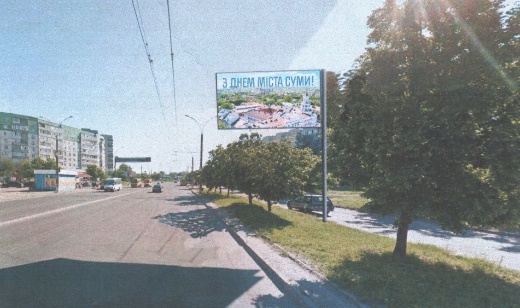 Надати дозвіл терміном на 3 роки2.ТОВ «РТМ-Україна»вул. І. Харитоненка, 3білборд(3 м х 6 м)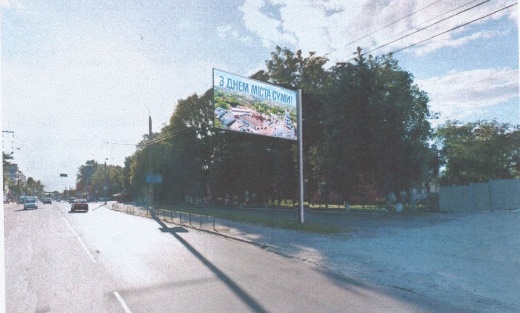 Надати дозвіл терміном на 3 роки3.ТОВ «Шафран і К»вул. Замостянська, 1/4спеціальні конструкції на фасаді та дахова   установка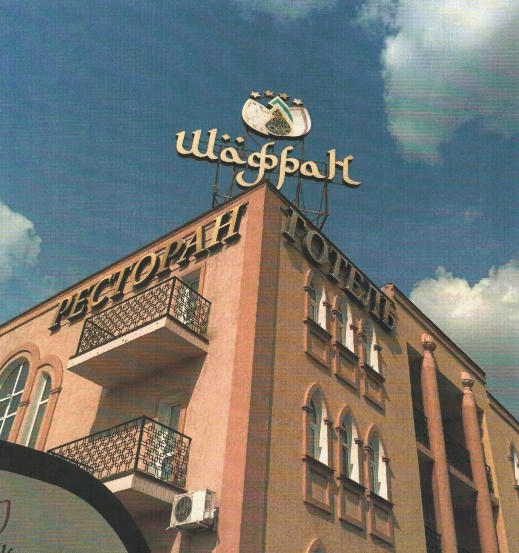 Надати дозвіл терміном на 3 роки4.ФОП Білоус Сергій Сергійовичпросп. Курський, 81LED-екран(2930 мм х 1970 мм)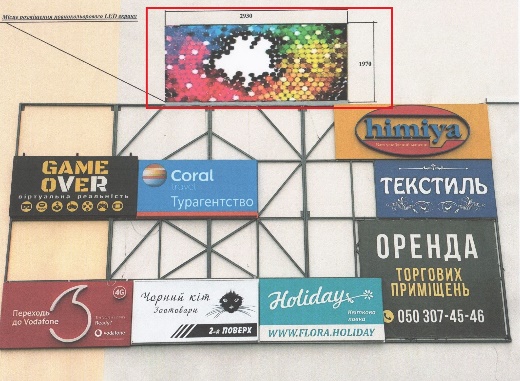 Надати дозвіл терміном на 3 роки5.АТ КБ «Приватбанк» вул. Харківська, 32спеціальна конструкція на фасаді(4000 мм х 580 мм)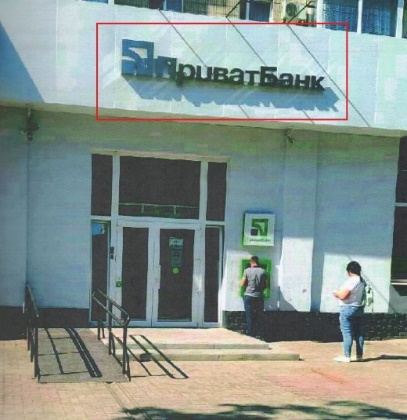 Надати дозвіл терміном на 3 роки6.ФОП Доля Вікторія Володимирівнавул. 1-ша Набережна р.Стрілки, 7стела(1400 мм х 4100 мм)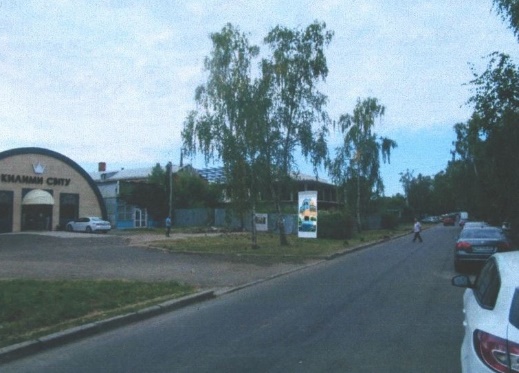 Надати дозвіл терміном на 3 роки7.ТОВ «РТМ-Україна»вул. Петропавлівська, 38сіті-лайт у складі зупинки міського транспорту(4750 мм х 1750 мм)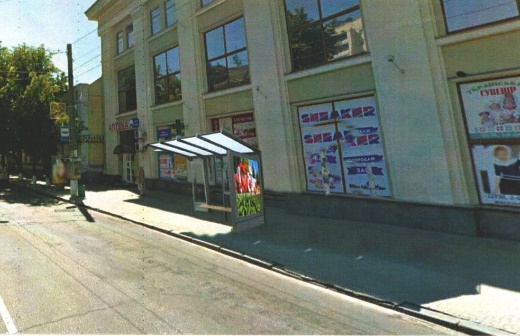 Надати дозвіл терміном на 3 роки8.ТОВ «РТМ-Україна»вул. Петропавлівська, 47сіті-лайт у складі зупинки міського транспорту(4750 мм х 1750 мм)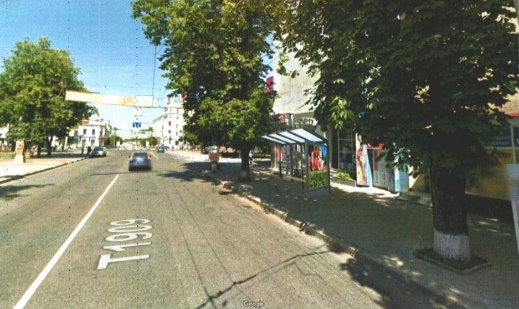 Надати дозвіл терміном на 3 роки9.ФОП Приходченко Ірина Володимирівнапросп. Михайла Лушпи, 29спеціальні конструкції на фасаді(3600 мм х 400 мм,3700 мм х 400 мм)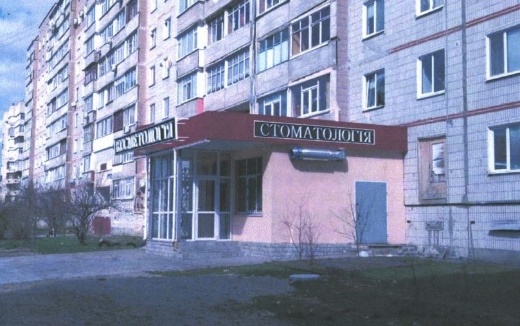 Надати дозвіл терміном на 3 роки10.ФОП Приходченко Ірина Володимирівнавул. Харківська, 40/2, блок «А»спеціальні конструкції на фасаді(1500 мм х 300 мм,1500 мм х 400 мм)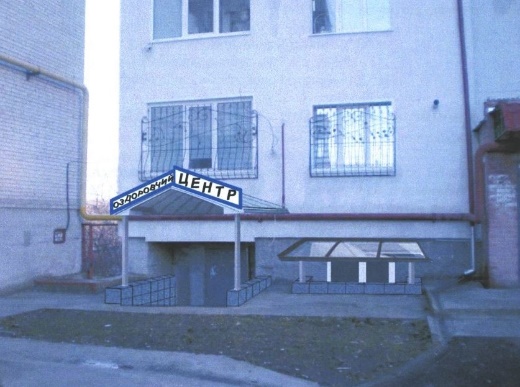 Надати дозвіл терміном на 3 роки11.ФОП Кульбачний Сергій Дмитровичвул. Привокзальна, 2стела(1150 мм х 4000 мм)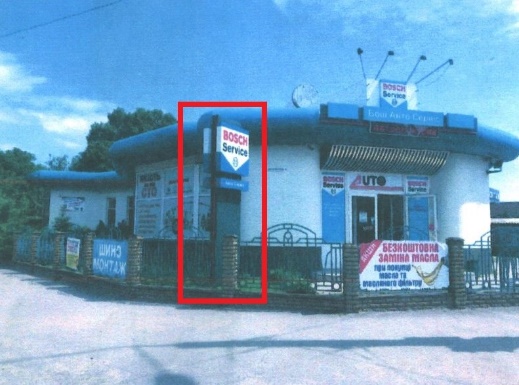 Надати дозвіл терміном на 3 роки12.ТОВ «Севен Сид»вул. Степана Бандери, 13спеціальні конструкції на фасаді(2450 х 1370 мм,1740 х 1400 мм,2360 х 2770 мм)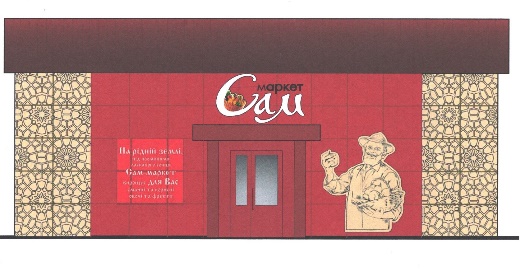 Надати дозвіл терміном на 3 роки13.ФОП Баранова Оксана Миколаївнавул. Харківська, 28, зупинка 1сіті-лайт у складі зупинки міського транспорту(1150 мм х 1700 мм)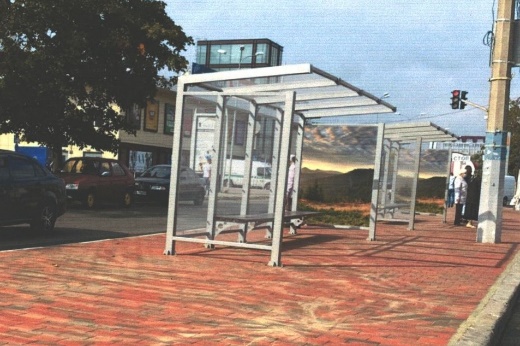 Надати дозвіл терміном на 3 роки14.ФОП Баранова Оксана Миколаївнавул. Харківська, 28, зупинка 2сіті-лайт у складі зупинки міського транспорту(1150 мм х 1700 мм)Надати дозвіл терміном на 3 роки15.ФОП Баранова Оксана Миколаївнавул. Прокоф’єва (біля магазину «Амбар»)сіті-лайт у складі зупинки міського транспорту(1150 мм х 1700 мм)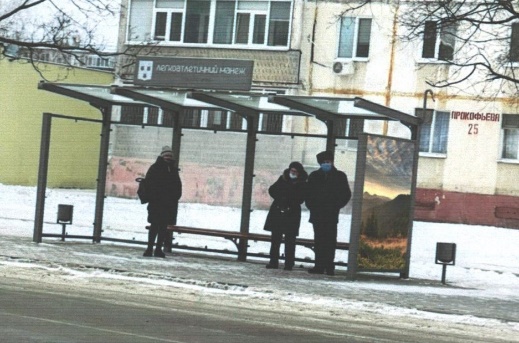 Надати дозвіл терміном на 3 роки16.ФОП Баранова Оксана Миколаївнавул. Прокоф’єва (зупинка біля буд. № 31-33)сіті-лайт у складі зупинки міського транспорту(1150 мм х 1700 мм)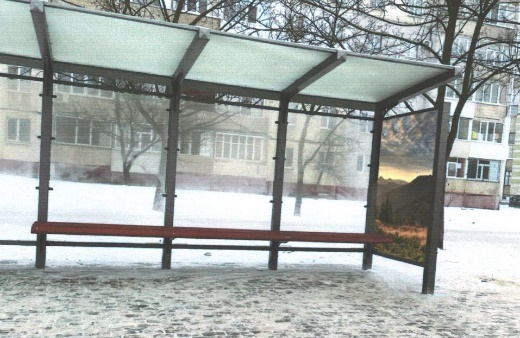 Надати дозвіл терміном на 3 роки17.ФОП Баранова Оксана Миколаївнавул. Роменська (зупинка навпроти магазину «Зелений світ»)сіті-лайт у складі зупинки міського транспорту(1150 мм х 1700 мм)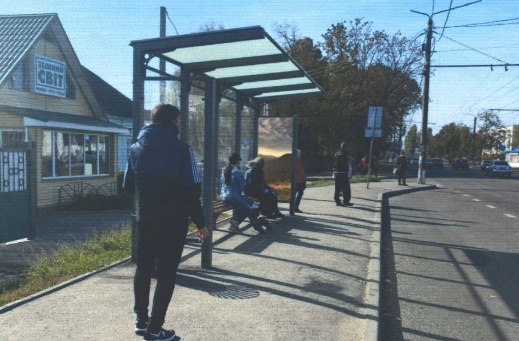 Надати дозвіл терміном на 3 роки18.ФОП Баранова Оксана Миколаївнавул. Роменська (зупинка навпроти магазину «Дом Пива»)сіті-лайт у складі зупинки міського транспорту(1150 мм х 1700 мм)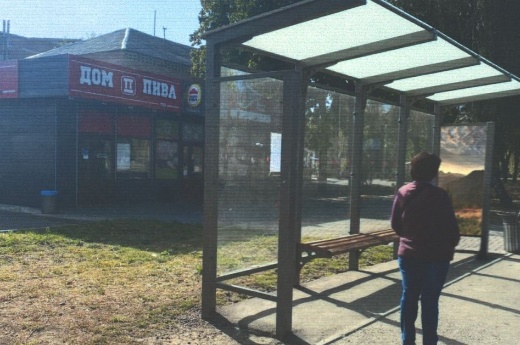 Надати дозвіл терміном на 3 роки19.ФОП Баранова Оксана Миколаївнавул. Ковпака (кінцева зупинка)сіті-лайт у складі зупинки міського транспорту(1150 мм х 1700 мм)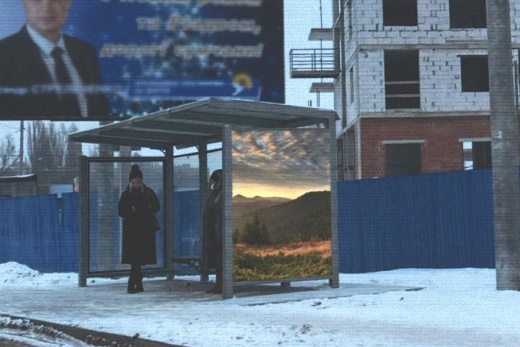 Надати дозвіл терміном на 3 роки20.ФОП Баранова Оксана Миколаївнавул. К.Зеленко (біля будинку 7)сіті-лайт у складі зупинки міського транспорту(1150 мм х 1700 мм)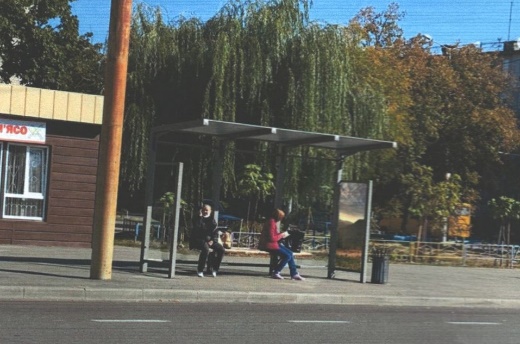 Надати дозвіл терміном на 3 роки21.ФОП Баранова Оксана Миколаївнапросп. М.Лушпи (біля магазину АТБ)сіті-лайт у складі зупинки міського транспорту(1150 мм х 1700 мм)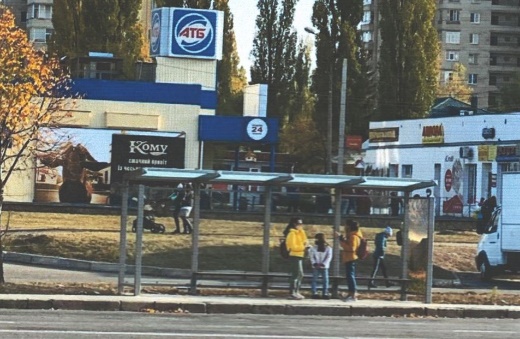 Надати дозвіл терміном на 3 роки22.ФОП Баранова Оксана Миколаївнапросп. М.Лушпи (зупинка № 113)сіті-лайт у складі зупинки міського транспорту(1150 мм х 1700 мм)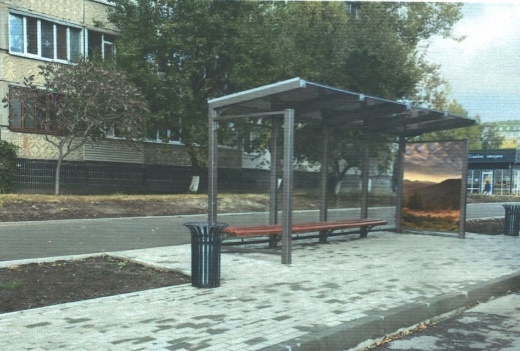 Надати дозвіл терміном на 3 роки23.ФОП Баранова Оксана Миколаївнавул. Сумсько-Київських Дивізій (біля будинку 14)сіті-лайт у складі зупинки міського транспорту(1150 мм х 1700 мм)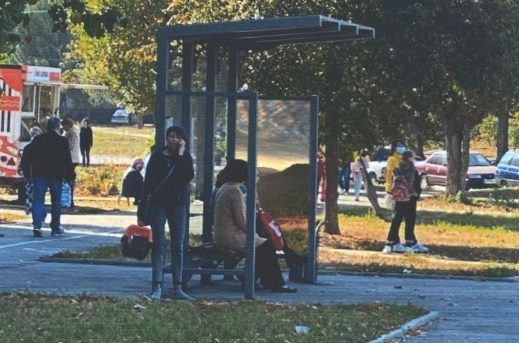 Надати дозвіл терміном на 3 роки24.ФОП Баранова Оксана Миколаївнавул. Івана Харитоненка, зупинка № 177сіті-лайт у складі зупинки міського транспорту(1150 мм х 1700 мм)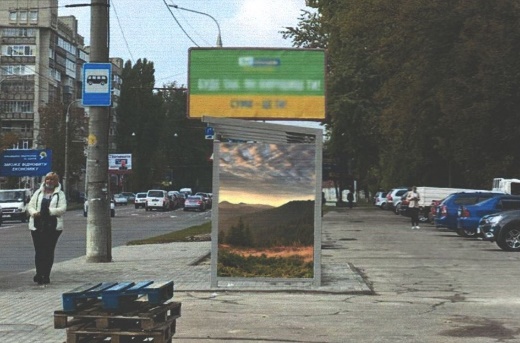 Надати дозвіл терміном на 3 роки25.ФОП Баранова Оксана Миколаївнавул. Іллінська, зупинка біля маркету АТБсіті-лайт у складі зупинки міського транспорту(1150 мм х 1700 мм)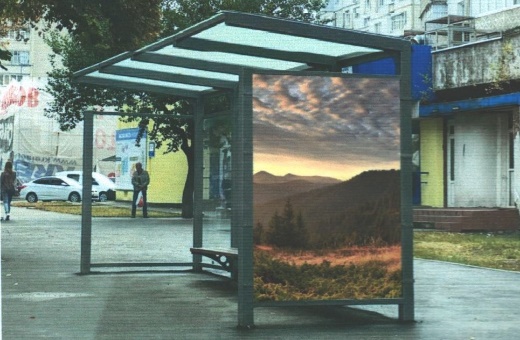 Надати дозвіл терміном на 3 роки26.ФОП Баранова Оксана Миколаївнавул. Іллінська, зупинка № 7сіті-лайт у складі зупинки міського транспорту(1150 мм х 1700 мм)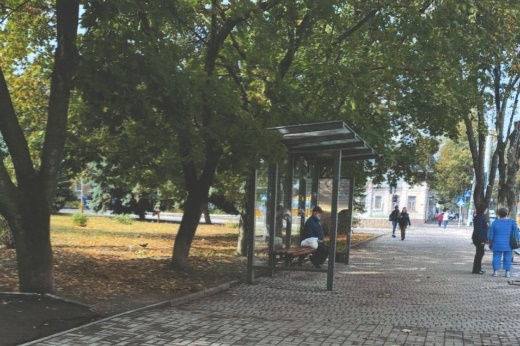 Надати дозвіл терміном на 3 роки27.ФОП Баранова Оксана Миколаївнавул. Реміснича, зупинка № 366                (4-а лікарня)сіті-лайт у складі зупинки міського транспорту(1150 мм х 1700 мм)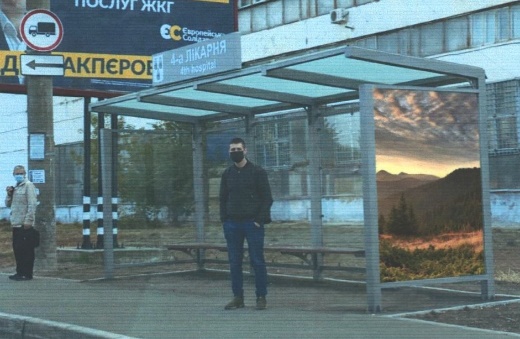 Надати дозвіл терміном на 3 роки28.ФОП Баранова Оксана Миколаївнавул. Привокзальна, зупинка Ж/д вокзал (зупинка 1 і 2)сіті-лайт у складі зупинки міського транспорту(1150 мм х 1700 мм)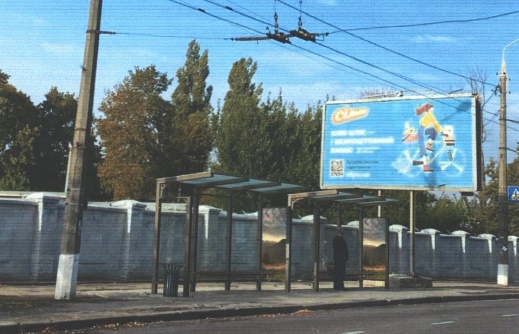 Надати дозвіл терміном на 3 роки29.ТОВ «РЕКЛАМА АУТДОР-С»вул. Привокзальна, 35 Ббілборд(6240 мм х 3240 мм)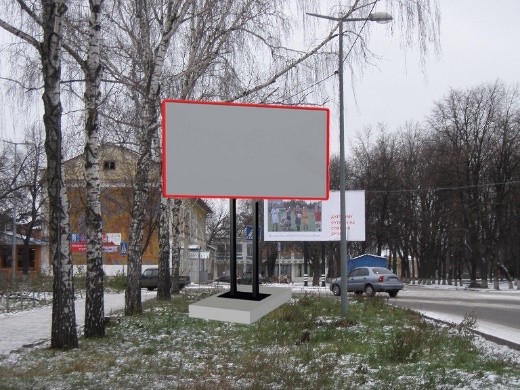 Надати дозвіл терміном на 3 роки30.ТОВ «РЕКЛАМА АУТДОР-С»вул. Харківська, 1білборд(4000 мм х 3000 мм)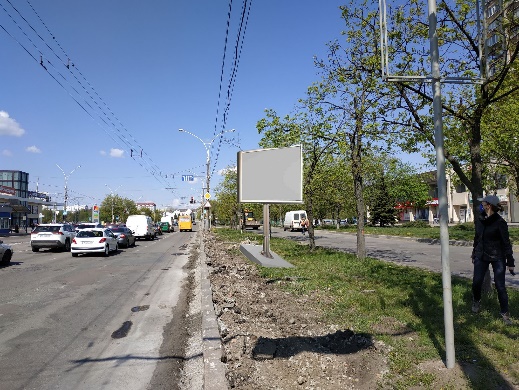 Надати дозвіл терміном на 3 роки31.ТОВ «РЕКЛАМА АУТДОР-С»вул. Кузнечна (р-н магазину «Мрія»)сіті-лайт(1200 мм х 1800 мм)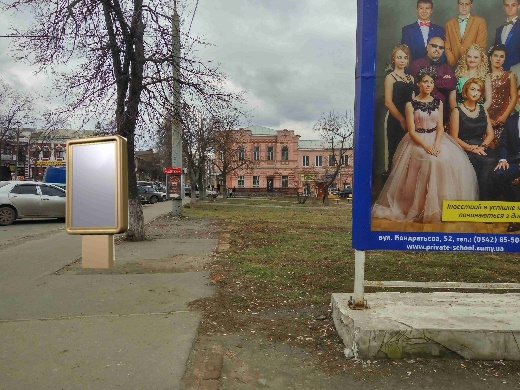 Надати дозвіл терміном на 3 роки32.ТОВ «РЕКЛАМА АУТДОР-С»вул. Кузнечна – площа Покровськасіті-лайт(1200 мм х 1800 мм)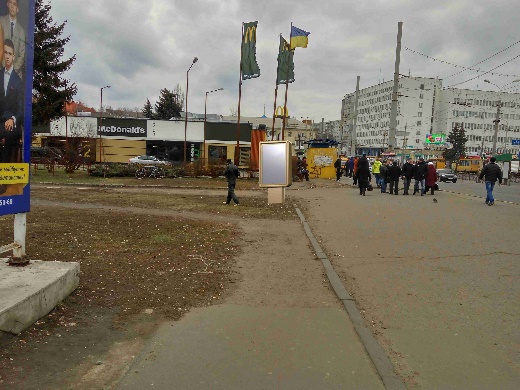 Надати дозвіл терміном на 3 роки.33.ТОВ «РЕКЛАМА АУТДОР-С»площа Незалежності, 8сіті-лайт(1200 мм х 1800 мм)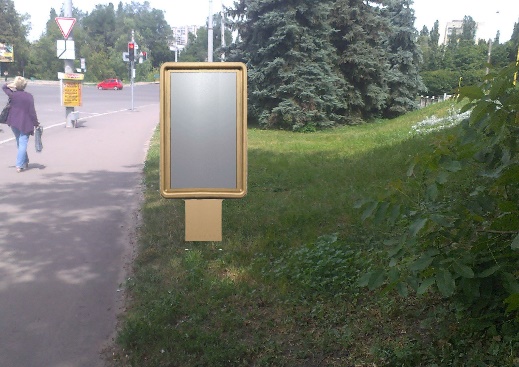 Надати дозвіл терміном на 3 роки34.ТОВ «РЕКЛАМА АУТДОР-С»площа Незалежності – вул. Набережна р.Сумкасіті-лайт(1200 мм х 1800 мм)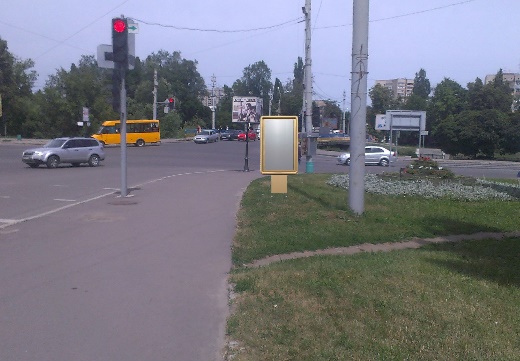 Надати дозвіл терміном на 3 роки35.ТОВ «РЕКЛАМА АУТДОР-С»просп. Т. Шевченка (р-н ресторану МІХ)сіті-лайт(1200 мм х 1800 мм)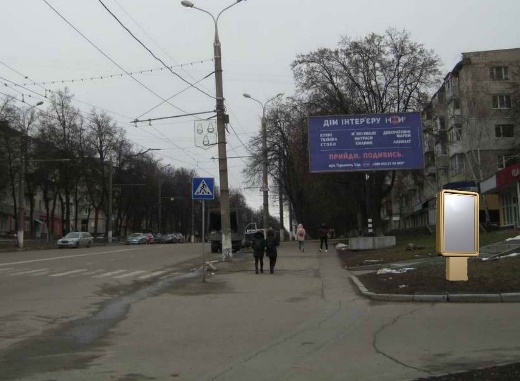 Надати дозвіл терміном на 3 роки36.ТОВ «РЕКЛАМА АУТДОР-С»вул. 2-га Залізничнабілборд(6000 мм х 3000 мм)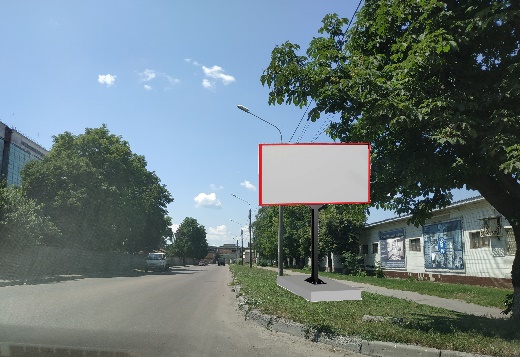 Надати дозвіл терміном на 3 роки37.ТОВ «РЕКЛАМА АУТДОР-С»вул. 2-га Залізнична (р-н зупинки)білборд(6000 мм х 3000 мм)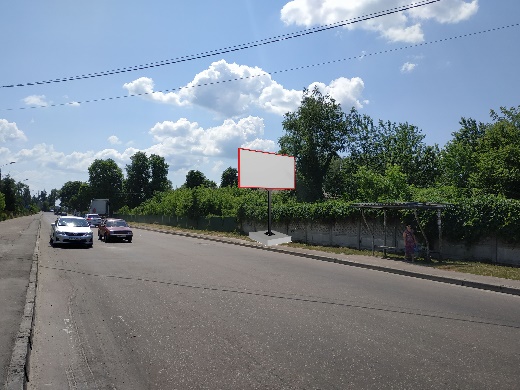 Надати дозвіл терміном на 3 роки38.ТОВ «РЕКЛАМА АУТДОР-С»вул. Ю. Вєтровабілборд(6000 мм х 3000 мм)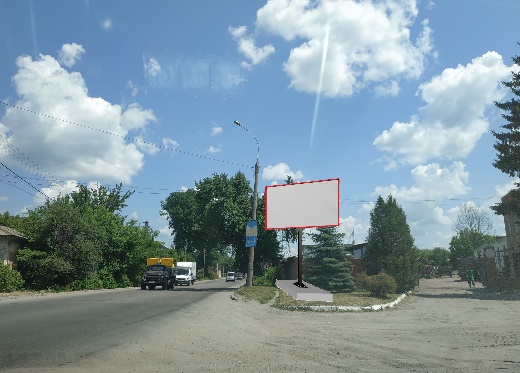 Надати дозвіл терміном на 3 роки39.ТОВ «РЕКЛАМА АУТДОР-С»вул. Г.Кондратьєва, 129білборд(6000 мм х 3000 мм)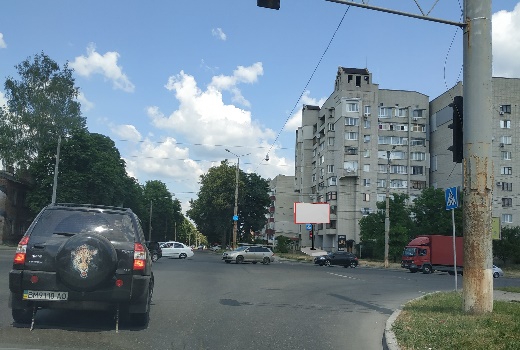 Надати дозвіл терміном на 3 роки40.ТОВ «РЕКЛАМА АУТДОР-С»просп. Курський (р-н АЗС)білборд(6000 мм х 3000 мм)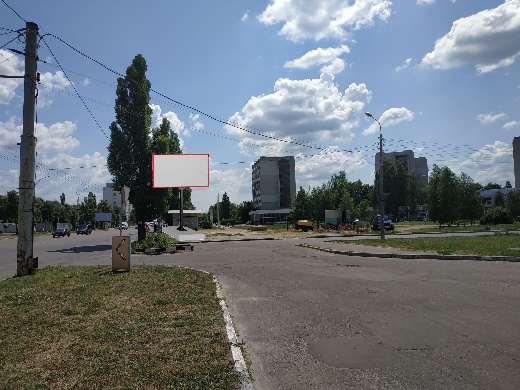 Надати дозвіл терміном на 3 роки41.ТОВ «РЕКЛАМА АУТДОР-С»вул. Г.Крут (р-н ЕКО маркету)білборд(6000 мм х 3000 мм)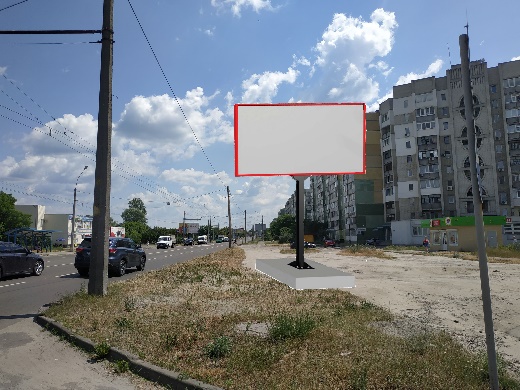 Надати дозвіл терміном на 3 роки42.ТОВ «РЕКЛАМА АУТДОР-С»вул. Харківська (р-н АТБ)білборд(4000 мм х 3000 мм)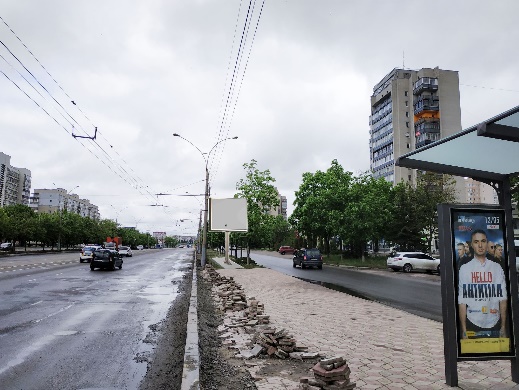 Надати дозвіл терміном на 3 роки43.ФОП Баранова Оксана Миколаївнавул. Івана Харитоненка (навпроти лікарсько-фізкультурного диспансеру)білборд(6100 мм х 3100 мм)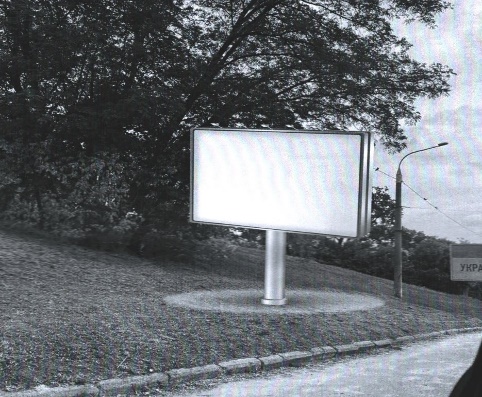 Надати дозвіл терміном на 3 роки44.ФОП Баранова Оксана Миколаївнавул. Металургів  (біля ПАТ «Сумське НВО»)білборд(6128 мм х 3128 мм)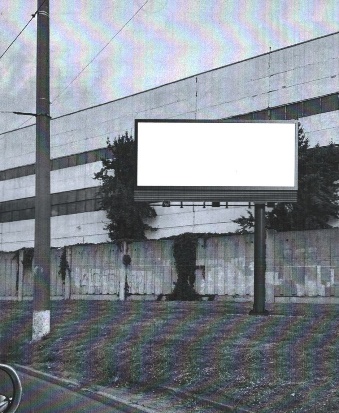 Надати дозвіл терміном на 3 роки45.ФОП Симаченко Інна Миколаївнапросп. Михайла Лушпи, 7 спеціальна конструкція на фасаді(5650 мм х 1000 мм)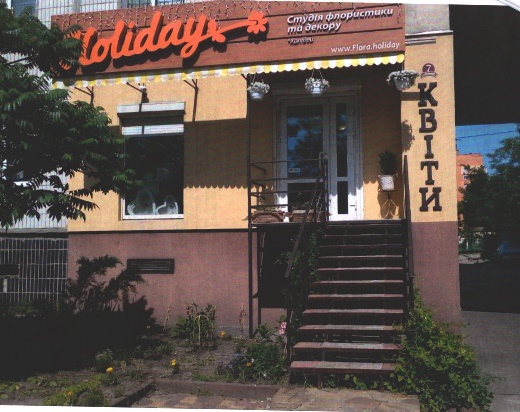 Надати дозвіл терміном на 3 роки46.ТОВ «Інпроект»вул. Іллінська – вул. Данила Галицькогобілборд(4220 мм х 3235 мм)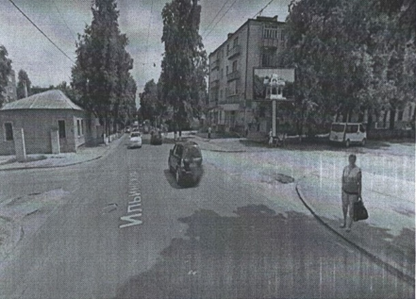 Надати дозвіл терміном на 3 роки47.ТОВ «Інпроект»вул. Металургів, 26білборд(6220 мм х 3235 мм)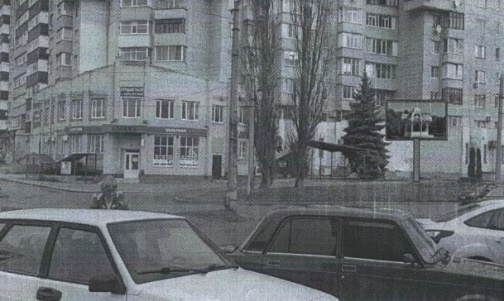 Надати дозвіл терміном на 3 роки48ТОВ «Сумське інформаційне обслуговування»просп. М. Лушпи, 9 Асіті-лайт на зупиночному комплексі(1330  мм х 1900 мм)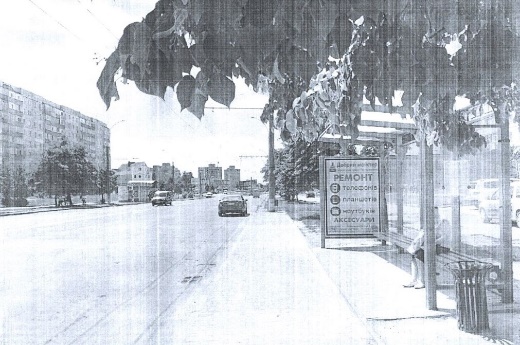 Надати дозвіл терміном на 3 роки49ТОВ «Сумське інформаційне обслуговування»вул. Героїв Сумщини, «Обласна бібліотека»сіті-лайт на зупиночному комплексі(780  мм х 1630 мм)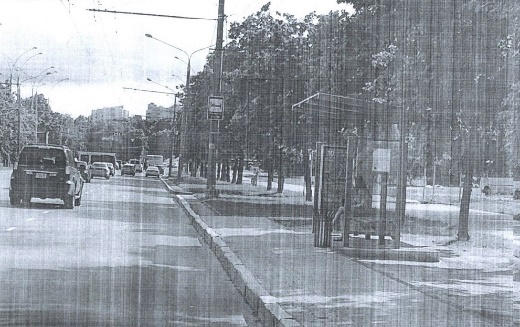 Надати дозвіл терміном на 3 роки50ТОВ «Сумське інформаційне обслуговування»вул. Горького, «Сквер чорнобильців»сіті-лайт на зупиночному комплексі(780  мм х 1640 мм)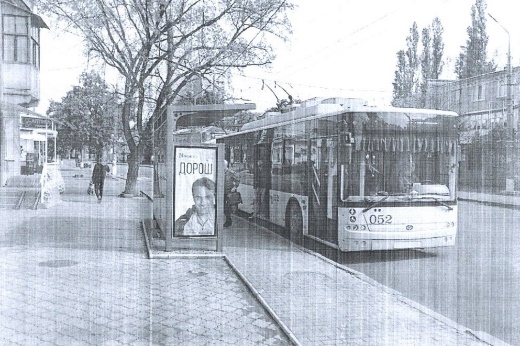 Надати дозвіл терміном на 3 роки51ТОВ «Сумське інформаційне обслуговування»вул. Горького, «ДК СНВПO»сіті-лайт на зупиночному комплексі(780  мм х 1835 мм)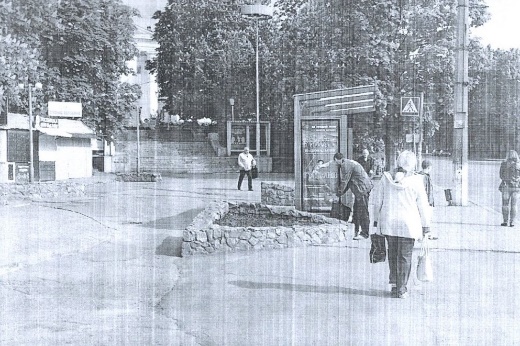 Надати дозвіл терміном на 3 роки52ТОВ «Сумське інформаційне обслуговування»вул. Роменська, «Педагогічний університет»сіті-лайт на зупиночному комплексі(780  мм х 1835 мм)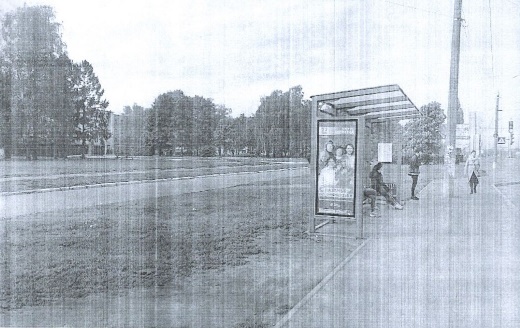 Надати дозвіл терміном на 3 роки53ТОВ «Сумське інформаційне обслуговування»вул.  Роменська, «Наш маркет»сіті-лайт на зупиночному комплексі(780  мм х 1835 мм)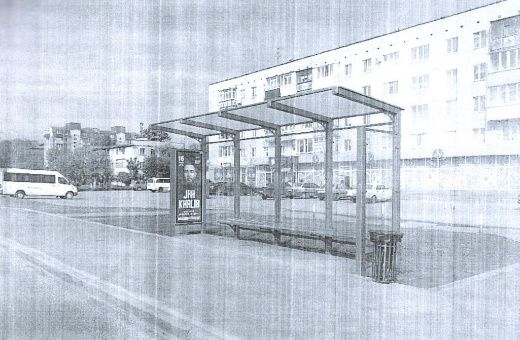 Надати дозвіл терміном на 3 роки54ТОВ «Сумське інформаційне обслуговування»просп. Курський, 97сіті-лайт на зупиночному комплексі(780  мм х 1815 мм)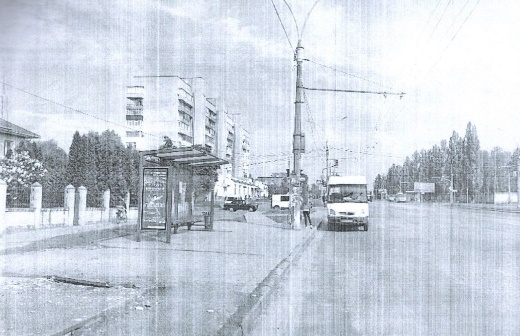 Надати дозвіл терміном на 3 роки55ТОВ «Сумське інформаційне обслуговування»вул. Харківська, «Мануфактура»сіті-лайт на зупиночному комплексі(985  мм х 2125 мм)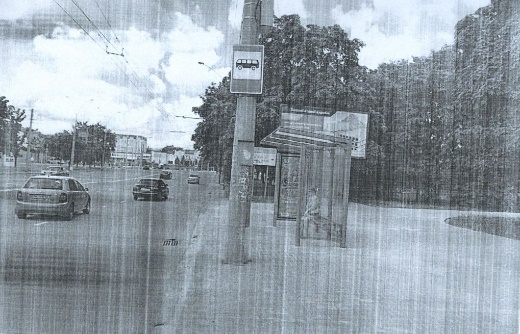 Надати дозвіл терміном на 3 роки56ТОВ «Сумське інформаційне обслуговування»вул. Харківська, «Сам Маркет»сіті-лайт на зупиночному комплексі(780  мм х 1815 мм)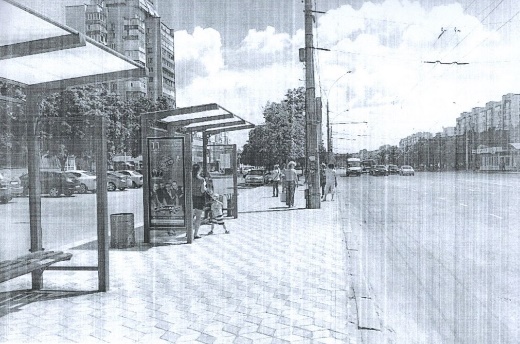 Надати дозвіл терміном на 3 роки57ТОВ «Сумське інформаційне обслуговування»  вул. Героїв Сумщини, «Облдержадміністрація»сіті-лайт на зупиночному комплексі(1330  мм х 1900 мм)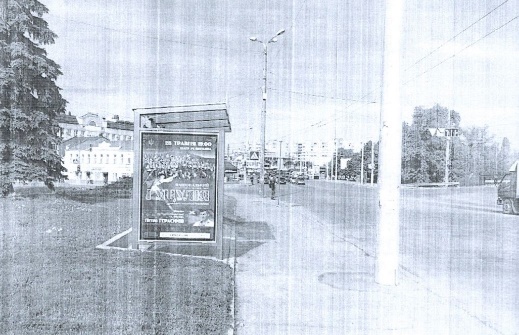 Надати дозвіл терміном на 3 роки58ТОВ «Сумське інформаційне обслуговування»  вул. Іллінська, «Лікарня № 3»сіті-лайт на зупиночному комплексі(1330  мм х 1900 мм)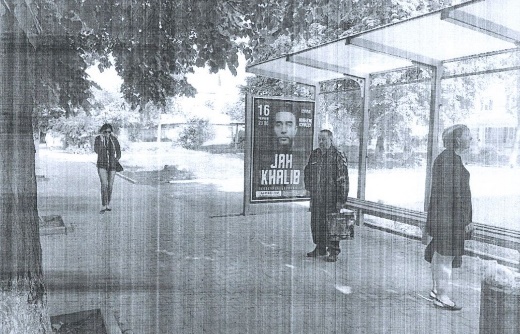 Надати дозвіл терміном на 3 роки59ТОВ «Сумське інформаційне обслуговування»  вул. Петропавлівська, «Школа             № 4»сіті-лайт на зупиночному комплексі(1330  мм х 1900 мм)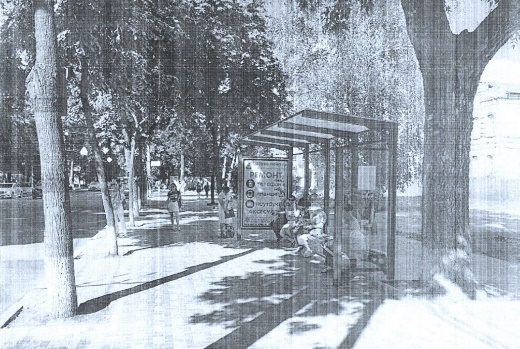 Надати дозвіл терміном на 3 роки60ТОВ «Сумське інформаційне обслуговування»  просп. М. Лушпи, 25сіті-лайт на зупиночному комплексі(1330  мм х 1900 мм)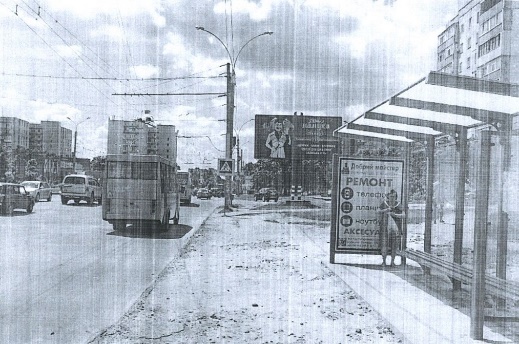 Надати дозвіл терміном на 3 роки61ФОП Луговий Сергій Володимировичвул. Горького, 6сіті-лайт на зупиночному комплексі(780  мм х 1630 мм)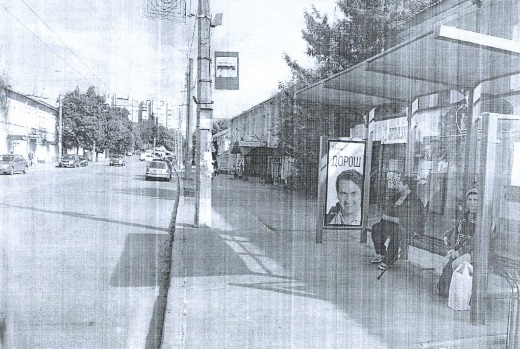 Надати дозвіл терміном на 3 роки62ФОП Луговий Сергій Володимировичвул. Набережна р. Сумки, «Ринок»сіті-лайт на зупиночному комплексі(780  мм х 1640 мм)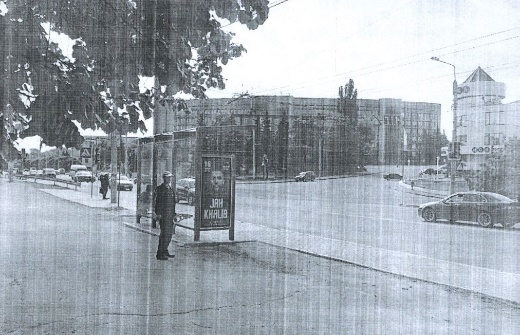 Надати дозвіл терміном на 3 роки63ФОП Луговий Сергій Володимировичвул. Іллінська, «Укртелеком»сіті-лайт на зупиночному комплексі(780  мм х 1640 мм)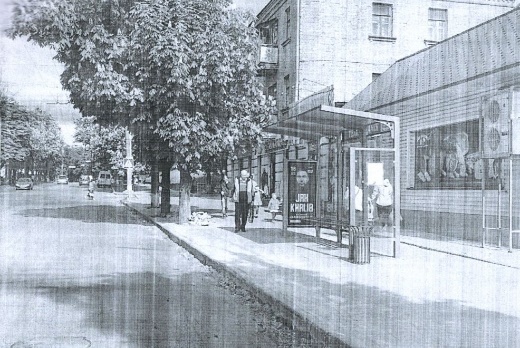 Надати дозвіл терміном на 3 роки64ФОП Луговий Сергій Володимировичвул. Кондратьєва, «Екомаркет»сіті-лайт на зупиночному комплексі(780  мм х 1835 мм)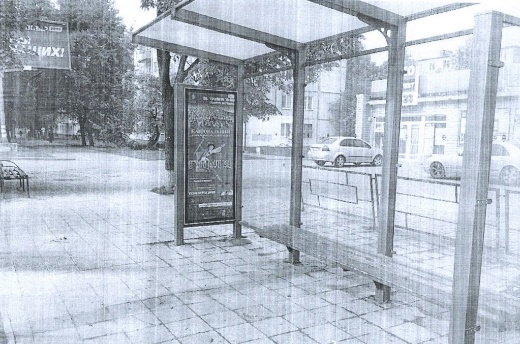 Надати дозвіл терміном на 3 роки65ФОП Луговий Сергій Володимировичвул. Роменська, «Педагогічний університет»сіті-лайт на зупиночному комплексі(780  мм х 1835 мм)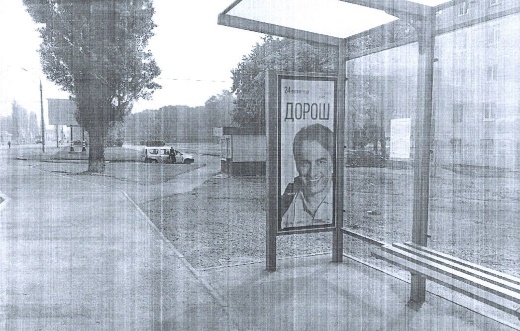 Надати дозвіл терміном на 3 роки66ФОП Луговий Сергій Володимировичвул. СКД, «Ринок»сіті-лайт на зупиночному комплексі(780  мм х 1630 мм)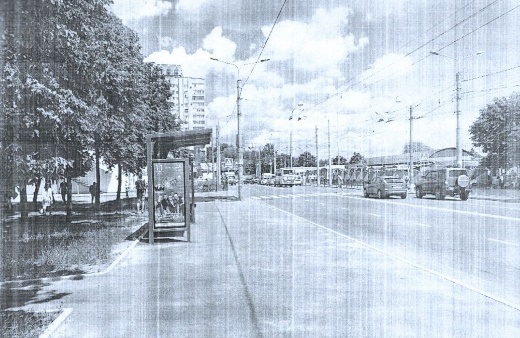 Надати дозвіл терміном на 3 роки67ФОП Луговий Сергій Володимировичвул. Харківська, «Мануфактура»сіті-лайт на зупиночному комплексі(985  мм х 2125 мм)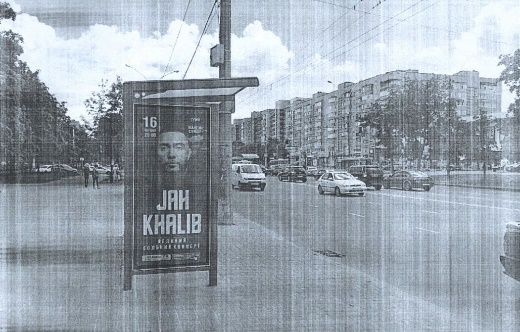 Надати дозвіл терміном на 3 роки68ФОП Луговий Сергій Володимировичвул. Харківська, «Сам Маркет»сіті-лайт на зупиночному комплексі(780  мм х 1815 мм)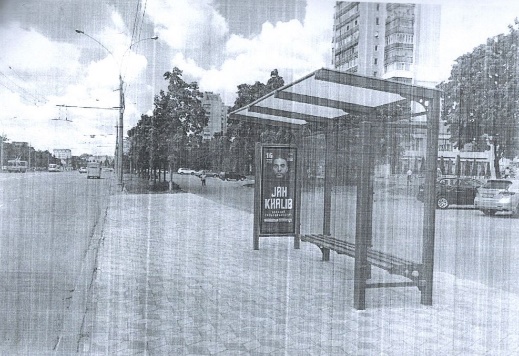 Надати дозвіл терміном на 3 роки69ФОП Луговий Сергій Володимировичпросп. М.Лушпи, 31 Бсіті-лайт на зупиночному комплексі(1330  мм х 1900 мм)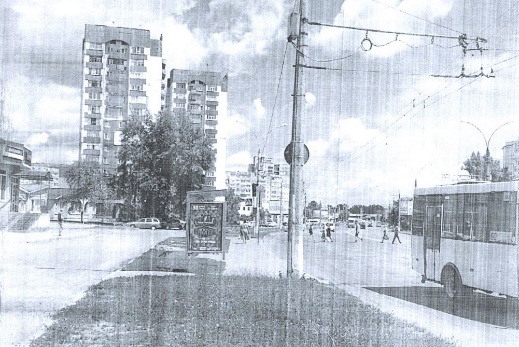 Надати дозвіл терміном на 3 роки70ФОП Луговий Сергій Володимировичпросп. М. Лушпи, 23сіті-лайт на зупиночному комплексі(1330  мм х 1900 мм)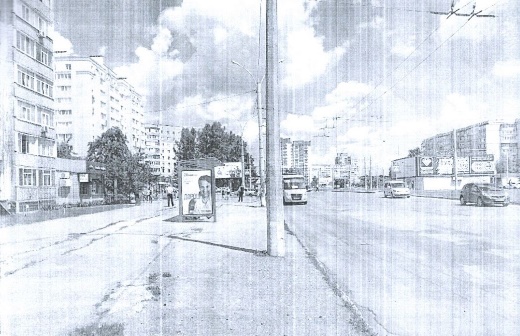 Надати дозвіл терміном на 3 роки71ФОП Луговий Сергій Володимировичвул. Троїцька, «Дитяча лікарня»сіті-лайт на зупиночному комплексі(1330  мм х 1900 мм)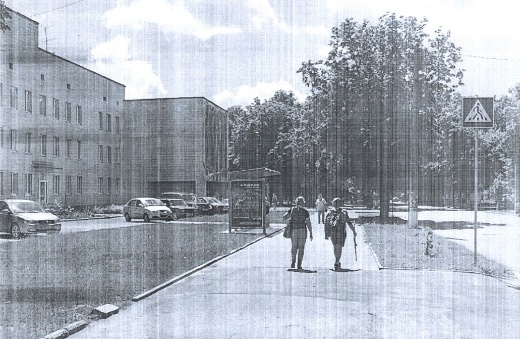 Надати дозвіл терміном на 3 роки72ФОП Луговий Сергій Володимировичвул. Петропавлівська, «Сам Маркет»сіті-лайт на зупиночному комплексі(1330  мм х 1900 мм)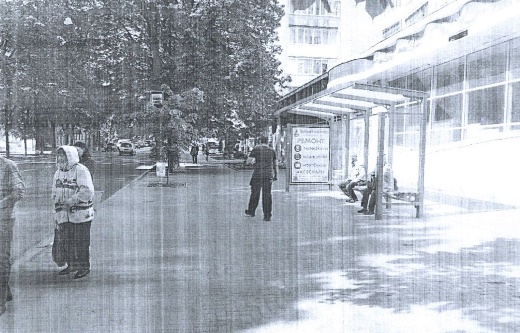 Надати дозвіл терміном на 3 роки73Виробничо-комерційна приватна фірма «Меліса»вул. Героїв Сумщини, 9щит  на зупиночному комплексі(1500  мм х 2000 мм)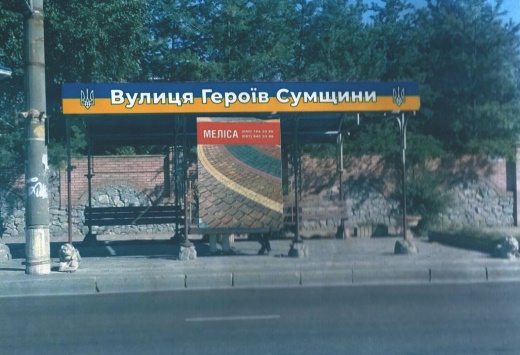 Надати дозвіл терміном на 3 роки74ТОВ «АТБ-МАРКЕТ»вул. Новорічна, 8спеціальні конструкції на фасаді(2500 мм х 2500 мм,1500 мм х 1500 мм,600 мм х 1000 мм – 6 од.,6000 мм х 3000 мм – 2 од.,2700 мм х 1900 мм)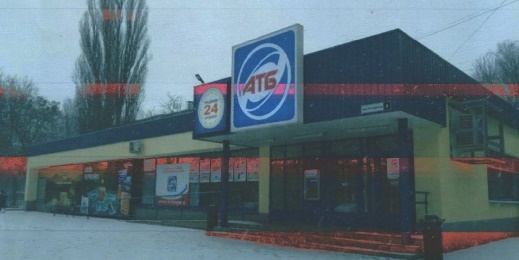 Надати дозвіл терміном на 3 роки75ТОВ «АТБ-МАРКЕТ»просп. Курський, 105спеціальні конструкції на фасаді(1500 мм х 1500 мм,1000 мм х 1000 мм,600 мм х 1000 мм – 6 од.,6000 мм х 3000 мм – 2 од.,2700 мм х 1900 мм)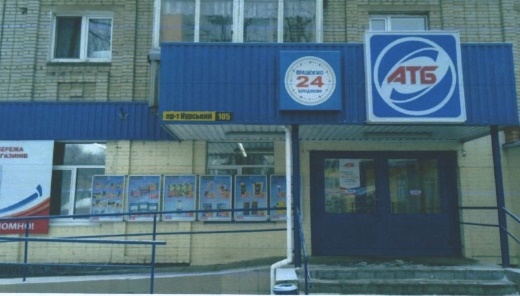 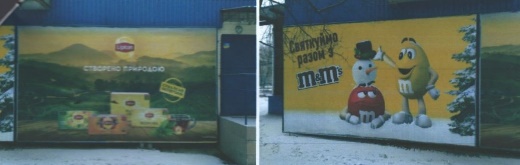 Надати дозвіл терміном на 3 роки76ТОВ «АТБ-МАРКЕТ»вул. Ярослава Мудрого, 57спеціальні конструкції на фасаді(1500 мм х 1500 мм,1000 мм х 1000 мм,2700 мм х 1900 мм)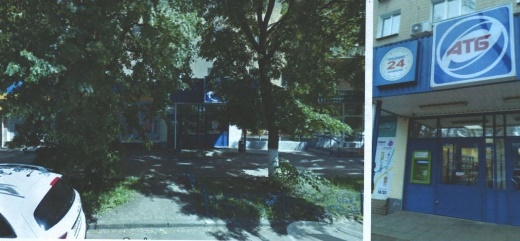 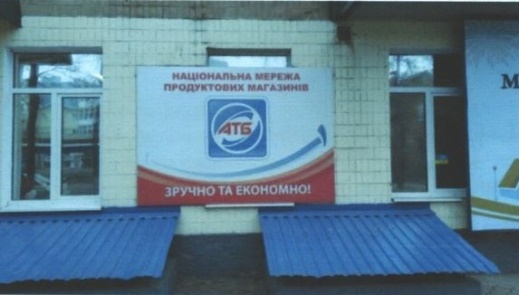 Надати дозвіл терміном на 3 роки77ТОВ «АТБ-МАРКЕТ»вул. Г. Кондратьєва, 181спеціальні конструкції на фасаді(2000 мм х 2000 мм,1000 мм х 1000 мм,600 мм х 1000 мм – 6 од.,6000 мм х 3000 мм – 2 од.,2700 мм х 1900 мм)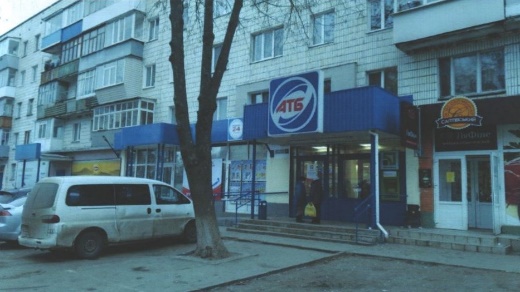 Надати дозвіл терміном на 3 роки78ТОВ «АТБ-МАРКЕТ»просп. М.Лушпи, 12спеціальні конструкції на фасаді(2500 мм х 2500 мм,1000 мм х 1000 мм,600 мм х 1000 мм – 6 од.,6000 мм х 3000 мм – 3 од.,2000 мм х 2000 мм – 4 од.)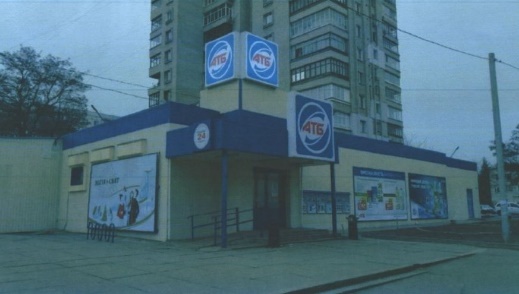 Надати дозвіл терміном на 3 роки79ТОВ «АТБ-МАРКЕТ»вул. Г. Крут, 76/3спеціальні конструкції на фасаді(2000 мм х 2000 мм,1500 мм х 1500 мм,600 мм х 1000 мм – 6 од.,6000 мм х 3000 мм – 3 од.,2700 мм х 1900 мм)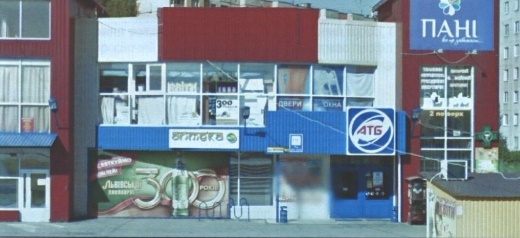 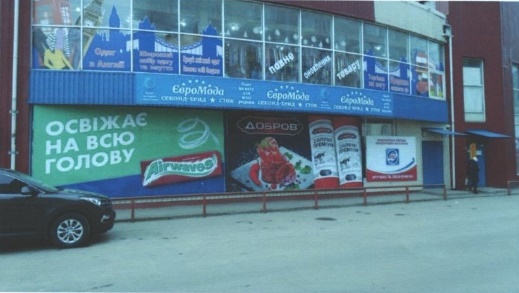 Надати дозвіл терміном на 3 роки80ТОВ «АТБ-МАРКЕТ»вул. Петропавлівська, 70спеціальні конструкції на фасаді(2000 мм х 2000 мм,1000 мм х 1000 мм,600 мм х 1000 мм – 6 од.,2700 мм х 1900 мм)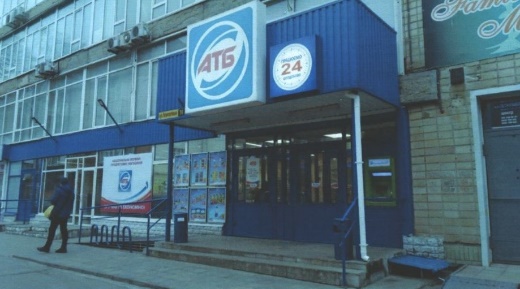 Надати дозвіл терміном на 3 роки81ТОВ «АТБ-МАРКЕТ»вул. Леваневського, 22спеціальні конструкції на фасаді(2500 мм х 2500 мм,600 мм х 1000 мм – 6 од.,2700 мм х 1900 мм,6000 мм х 3000 мм – 3 од.)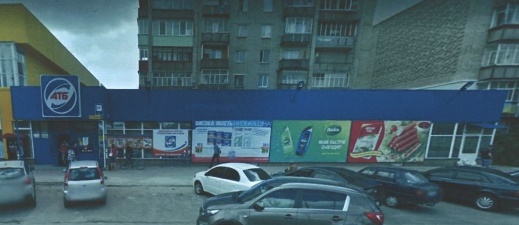 Надати дозвіл терміном на 3 роки82ТОВ «АТБ-МАРКЕТ»просп. М. Лушпи, 46спеціальні конструкції на фасаді(1500 мм х 1500 мм,1000 мм х 1000 мм,2000 мм х 2000 мм,2700 мм х 1900 мм)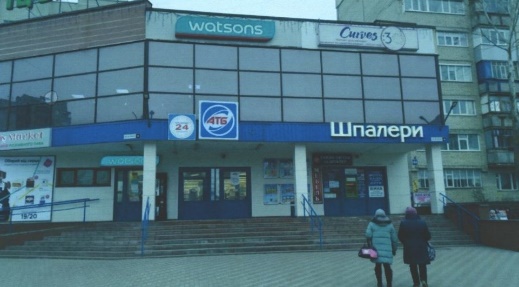 Надати дозвіл терміном на 3 роки83ТОВ «АТБ-МАРКЕТ»вул. Охтирська, 4 аспеціальні конструкції на фасаді(6000 мм х 1000 мм,1000 мм х 1000 мм,600 мм х 1000 мм – 6 од.,6000 мм х 3000 мм – 5 од.,2700 мм х 1900 мм,1500 мм х 1500 мм)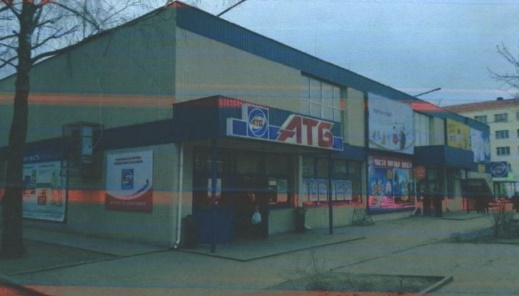 Надати дозвіл терміном на 3 роки84ТОВ «АТБ-МАРКЕТ»вул. Кооперативна, 13спеціальні конструкції на фасаді(2500 мм х 2500 мм,600 мм х 1000 мм – 6 од.,1500 мм х 1500 мм – 5 од.,2700 мм х 1900 мм,1500 мм х 1500 мм,6000 мм х 6000 мм)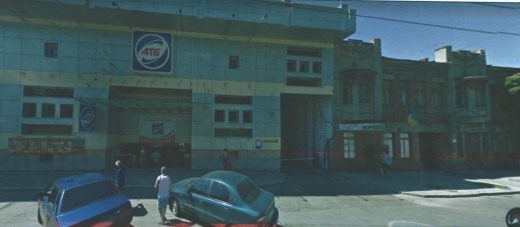 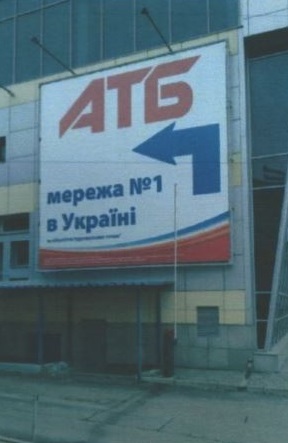 Надати дозвіл терміном на 3 роки85ТОВ «АТБ-МАРКЕТ»вул. Харківська, 56/1 спеціальні конструкції на фасаді(2500 мм х 2500 мм,600 мм х 1000 мм – 6 од.,1500 мм х 1500 мм,2700 мм х 1900 мм,1500 мм х 1500 мм,6000 мм х 3000 мм – 5 од.)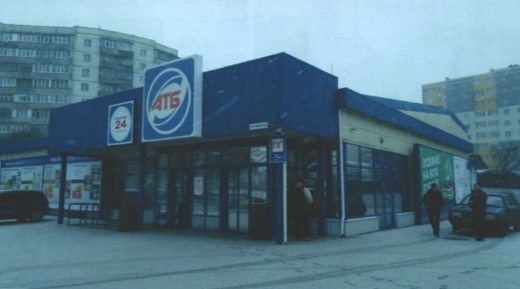 Надати дозвіл терміном на 3 роки86ТОВ «АТБ-МАРКЕТ»вул. Іллінська, 51/1спеціальні конструкції на фасаді(2000 мм х 2000 мм,600 мм х 1000 мм – 6 од.,1500 мм х 1500 мм,2700 мм х 1900 мм,6000 мм х 3000 мм – 5 од.)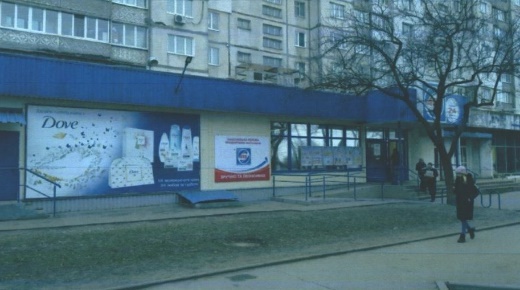 Надати дозвіл терміном на 3 роки87ФОП Баранова Оксана Миколаївнавул. Харківська (зупинка Сергія Табали)сіті-лайт у складі зупинки(1150  мм х 1700 мм)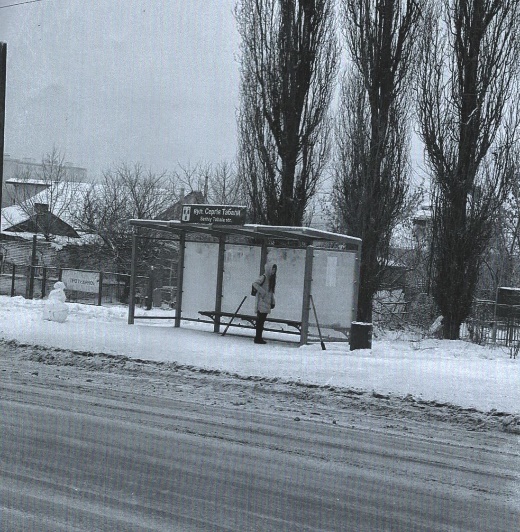 Надати дозвіл терміном на 3 роки88ФОП Баранова Оксана Миколаївнавул. Г. Кондратьєва (зупинка біля буд. 145)сіті-лайт у складі зупинки(1150  мм х 1700 мм)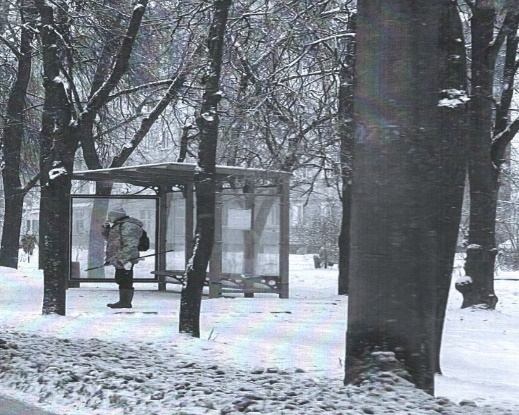 Надати дозвіл терміном на 3 роки89ФОП Баранова Оксана Миколаївнавул. Харківська (зупинка Хрестовоздвиженська церква)сіті-лайт у складі зупинки(1150  мм х 1700 мм)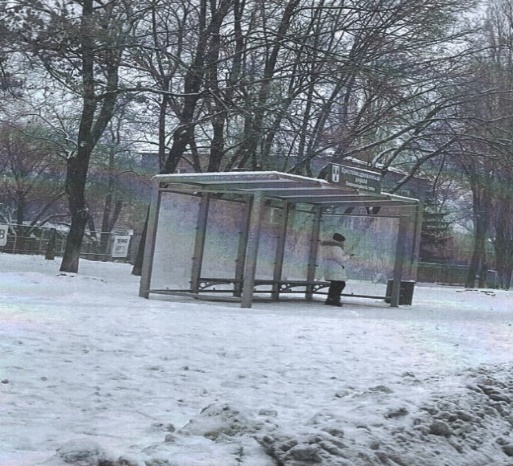 Надати дозвіл терміном на 3 роки